Publicado en España el 23/07/2021 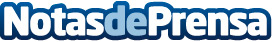 Cómo elegir y combinar los colores de las paredes de la casa, por Pintores CalidadA menudo se elige el color de las paredes de la casa según las propias preferencias, pero sin pensar en cómo combinará con los muebles u otros elementos de la vivienda. De hecho, así es como se suelen cometer los errores que llevan a las personas a estar insatisfechas con las casas, sin llegar a entender realmente por quéDatos de contacto:PINTORES MADRID CALIDADComunicado de prensa: Cómo elegir y combinar los colores de las paredes de la casa916772505Nota de prensa publicada en: https://www.notasdeprensa.es/como-elegir-y-combinar-los-colores-de-las Categorias: Nacional Bricolaje Interiorismo Sociedad Madrid http://www.notasdeprensa.es